Домашнее задание по сольфеджио для 2 классаДля групп «Б», «В» и «Г»Играть гамму Ре мажор каноном и петь НИЖНИЙ голос.Выучить строение минорной гаммы: т – пт – т – т – пт – т – тПеть гамму ля минор тетрахордами: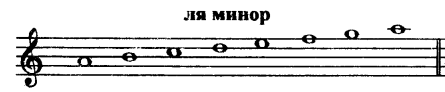 Для группы «А», посещающей занятия во вторник в 14:30,  домашнее задание по сольфеджио остаётся прежним!!!